MARSZAŁEK WOJEWÓDZTWA PODKARPACKIEGO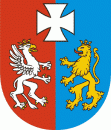 OS-I.7222.39.14.2022.BK						Rzeszów, 2022-10-20DECYZJADziałając na podstawie:art. 104 ustawy z dnia 14 czerwca 1960r. Kodeks postępowania administracyjnego (t.j. Dz. U. z 2022 r. poz. 2000),art. 61 ustawy z dnia 15 września 2022 r. o szczególnych rozwiązaniach w zakresie niektórych źródeł ciepła w związku z sytuacją na rynku paliw (Dz. U. poz. 1967 ze zm.).po rozpatrzeniu wniosku PGE Energia Ciepła S.A., ul. Złota 59, 00-120 Warszawa (REGON 273204260, NIP 6420000642) z dnia 11 października 2022 r., znak: DOP/PTE/260/18-1/2022 przedłożonego przez pełnomocnika, w sprawie wydania pozwolenia na eksploatację instalacji energetycznego spalania paliw (kotłów węglowych) o nominalnej mocy 468 MWt zlokalizowanej przy ul. Ciepłowniczej 8 w Rzeszowie w warunkach zagrożenia bezpieczeństwa dostaw ciepłaorzekamudzielam PGE Energia Ciepła S.A., ul. Złota 59, 00-120 Warszawa (REGON 273204260, NIP 6420000642) pozwolenia na eksploatację instalacji kotłów węglowych o nominalnej mocy 468 MWt w warunkach zagrożenia bezpieczeństwa dostaw ciepła zlokalizowanej na terenie PGE Energia Ciepła S.A Oddział Elektrociepłownia w Rzeszowie, ul. Ciepłownicza 8, 35-959 Rzeszów i określam:I. Oznaczenie prowadzącego instalację.I.1. Prowadzącym instalację energetycznego spalania paliw (kotłów węglowych) o nominalnej mocy 468 MWt zlokalizowaną przy ul. Ciepłowniczej 8 w Rzeszowie jest PGE Energia Ciepła S.A. ul. Złota 59, 00-120 Warszawa. Spółka posiada tytuł prawny do ww. instalacji oraz prawo dysponowania nieruchomością położoną przy ul. Ciepłowniczej 8 w Rzeszowie, na działce ewidencyjnej nr 498/5 obr.217, na której zlokalizowana jest instalacja.II. Źródła spalania paliw.II.1.  Źródłem spalania paliw jest instalacja kotłów węglowych o nominalnej mocy 468 MWt zlokalizowana przy ul. Ciepłowniczej 8 w Rzeszowie.III. Rodzaj i parametry źródeł spalania paliw.III.1. W skład instalacji kotłów węglowych o nominalnej mocy 468 MWt, zlokalizowanej przy ul. Ciepłowniczej 8 w Rzeszowie wchodzą następujące podstawowe urządzenia:- Dwa kotły wodne pyłowe typu WP-120 (Nr K5 i K6) opalane miałem węglowym, wyposażone każdy w 12 palników pyłowych, przy czym jednocześnie działa 8 palników. Do rozpalania kotła służy 8 palników olejowych.Parametry charakterystyczne kotłów:a/ nominalna moc cieplna kotła w paliwie – 167 MWt,b/ nominalna moc cieplna kotła – 140 MW, c/ minimalna sprawność kotła – 84,0 %,d/ pojemność wodna kotła – 65 m3,e/ wydajność palników pyłowych – 3,6 Mg/hf/  wydajność palników olejowych – 0,5 Mg/h.- Cztery kotły wodne rusztowe typu WR-25 (Nr 1, 2, 3, 4) opalane miałem węglowym, wyposażone w ruszty taśmowe łuskowe podwójne typu Rtp. Parametry charakterystyczne kotłów i rusztów:Kotły wodne rusztowe typu WR-25 (Nr 1, 3, 4)a/ nominalna moc cieplna kotła w paliwie – 35 MWt,b/ nominalna moc cieplna kotła – 29 MW,c / powierzchnia rusztu 35 m2,d / minimalna sprawność kotła – 83,0 %,e / pojemność wodna kotła – 14-17 m3.- Kocioł wodny rusztowy typu WR-25 (Nr 2)a/ nominalna moc cieplna kotła w paliwie – 29 MWt,b/ nominalna moc cieplna kotła – 25 MW,c/ powierzchnia rusztu 35 m2,d/ minimalna sprawność kotła – 83,0 %,e/ pojemność wodna kotła – 14-17 m3.IV. Wielkości dopuszczalnej emisji gazów lub pyłów wprowadzanych do powietrza.IV.1. Średnia dobowa wielkość emisji gazów i pyłów.Tabela 1IV.2. W okresie trwania warunków zagrożenia bezpieczeństwa dostaw ciepła, będą pracowały urządzenia ochrony powietrza wymienione w Tabeli 2. Tabela 2Ww. urządzenia ochrony powietrza będą pracowały w okresie trwania warunków zagrożenia bezpieczeństwa dostaw ciepła z maksymalną możliwą do uzyskania wydajnością.V. Warunki ustalone w decyzji obowiązują przez 120 dni od daty wydania tj. do dnia 18 lutego 2023 r.VI. Nadaję niniejszej decyzji rygor natychmiastowej wykonalności z dniem wydania.UzasadnienieWnioskiem z dnia  11 października 2022 r., znak: DOP/PTE/260/18-1/2022 pełnomocnik spółki: PGE Energia Ciepła S.A., ul. Złota 59, 00-120 Warszawa  (REGON: 273204260, NIP: 6420000642) wystąpił o udzielenie pozwolenia na eksploatację instalacji energetycznego spalania paliw (kotłów węglowych) o nominalnej mocy 468 MWt w warunkach zagrożenia bezpieczeństwa dostaw ciepła zlokalizowanej na terenie PGE Energia Ciepła S.A Oddział Elektrociepłownia w Rzeszowie, ul. Ciepłownicza 8, 35-959 Rzeszów.Informacja o przedmiotowym wniosku umieszczona została w publicznie dostępnym wykazie danych o dokumentach zawierających informacje o środowisku i jego ochronie pod numerem 645/2022.Instalacja kotłów węglowych eksploatowana jest w oparciu o decyzję  Wojewody Podkarpackiego z dnia 30 czerwca 2006r., znak: ŚR.IV-6618-13/05, zmienioną decyzjami: Wojewody Podkarpackiego z dnia 17 grudnia 2007r., znak: ŚR.IV-6618-9/13/07 oraz Marszałka Województwa Podkarpackiego z dnia 5 listopada 2008r., znak: RŚ.VI.7660/20-9/08, z dnia 12 stycznia 2012r., znak: OS-I.7222.20.7.2011.DW, z dnia 29 lutego 2012r., znak: OS-I.7222.31.2.2012.DW, z dnia 18 czerwca 2013r. znak: OS-I.7222.32.4.2013.DW, z dnia 13 czerwca 2014r. znak: OS-I.7222.51.1.2014.DW, z dnia 24 października 2014r. znak: OS-I.7222.51.5.2014.DW, z dnia 29 grudnia 2015r., znak: OS-I.7222.31.9.2015.DW oraz z dnia 4 kwietnia 2019r, znak: OS-I.7222.4.4.2019.DW udzielającą PGE Energia Ciepła S.A. ul. Złota 59, 00-120 Warszawa, NIP 642-000-06-42, REGON 273204260, udzielającą pozwolenia zintegrowanego na prowadzenie instalacji energetycznego spalania paliw o nominalnej mocy 468 MW, na terenie PGE Energia Ciepła S.A. Oddział Elektrociepłownia w Rzeszowie, ul. Ciepłownicza 8.		Eksploatowana instalacja klasyfikuje się zgodnie z ust. 1 pkt. 1 załącznika do rozporządzenia Ministra Środowiska z dnia 27 sierpnia 2014r. w sprawie rodzajów instalacji mogących powodować znaczne zanieczyszczenie poszczególnych elementów przyrodniczych albo środowiska jako całości do instalacji  do spalania paliw o nominalnej mocy nie mniejszej niż 50 MW, natomiast zgodnie z § 2 ust.1 pkt 3 rozporządzenia Rady Ministrów z dnia 9 listopada 2010r. do przedsięwzięć mogących znacząco oddziaływać na środowisko.W związku z powyższym organem właściwym do wydania decyzji zgodnie z art. 378 ust. 2 ustawy Prawo ochrony środowiska w związku z art. 61 ustawy o szczególnych rozwiązaniach w zakresie niektórych źródeł ciepła w związku z sytuacją na rynku paliw jest marszałek województwa.  		Po analizie formalnej złożonego wniosku, pismem z dnia 13 października 2022r. znak: OS-I.7222.39.14.2022.BK, zawiadomiono o wszczęciu postępowania administracyjnego w sprawie wydania pozwolenia na eksploatację ww. instalacji w warunkach zagrożenia bezpieczeństwa dostaw ciepła. 		Bezpośrednią przyczyną wystąpienia zagrożenia bezpieczeństwa dostaw ciepła do sieci miejskiej z instalacji energetycznego spalania paliw w okresie do 30 kwietnia 2023 r. jest przewidywany deficyt mocy urządzeń wytwórczych wchodzących w skład pozostałych instalacji energetycznego spalania Spółki pracujących w oparciu o gaz ziemny w związku z przedłużającym się remontem kapitalnym istniejącej instalacji Bloku gazowo parowego oraz niezakończoną budową nowej instalacji Kotłowni gazowej. Zarządzający Spółką potwierdził we wniosku, że przyczyną ww. deficytu mocy są zakłócenia inwestycji modernizacyjnych i odtworzeniowych wynikające z konfliktu zbrojnego na terytorium Ukrainy. Ponadto spodziewane jest ograniczenie dostaw ciepła przekazywanego do miejskiej sieci cieplnej przez drugiego producenta tj. firmę FENICE Poland Sp. z o.o. w Rzeszowie i związana z tym konieczność uzupełnienia brakującego wolumentu ciepła. Na tą okoliczność zgodnie z art. 61 ust 3 ww. ustawy zarządzający instalacją pismem z dnia 28 września 2022r. przedstawił potwierdzenie dystrybutora ciepła tj. Miejskiego Przedsiębiorstwa Energetyki Cieplnej – Rzeszów Spółka z o.o. w Rzeszowie o braku możliwości wytworzenia niezbędnego wolumenu ciepła w sezonie grzewczym 2022/2023 do 30 kwietnia 2023r. w oparciu o inne źródła wytwarzania ciepła w sieci ciepłowniczej zlokalizowanej w Rzeszowie niż instalacja kotłów węglowych o nominalnej mocy 468 MWt zlokalizowanej w PGE w Rzeszowie. 		Zaistniała sytuacja wskazuje na wystąpienie przesłanek wskazanych w art. 61 ust 4 ustawy o szczególnych rozwiązaniach w zakresie niektórych źródeł ciepła w związku z sytuacją na rynku paliw, co stanowi podstawę do wydania decyzji w trybie art. 61 ust. 6 wymienionej ustawy pozwalającej na eksploatację instalacji w warunkach zagrożenia bezpieczeństwa dostaw ciepła polegającego na zmniejszeniu lub przerwaniu dostaw ciepła dostarczanego do sieci cieplnej. Niniejsza decyzja została wydana na czas określony, niezbędny do usunięcia zagrożenia, tj. na 120 dni.		W punkcie IV.1. niniejszej decyzji ustalono wielkość dopuszczalnej emisji gazów lub pyłów wprowadzonych do powietrza wyrażoną jako średnia dobowa zgodnie z wnioskiem Spółki. Określone w decyzji wielkości emisji pyłów i gazów do powietrza są zgodne z wartościami określonymi w pozwoleniu zintegrowanym udzielonym decyzją z dnia 30 czerwca 2006r. znak; ŚR.IV-6618-13/05. Wykonane obliczenia rozprzestrzeniania zanieczyszczeń przy uwzględnieniu zaktualizowanego tła podanego przez GIOŚ DOŚ RWMŚ w Rzeszowie pismem z dnia 21 czerwca 2022r. znak: DMS-RZ.731.1.161.2022 nie powodują przekroczeń obowiązujących standardów jakości powietrza. 		Zgodnie z art. 61 ust. 14 ustawy o szczególnych rozwiązaniach w zakresie niektórych źródeł ciepła w związku z sytuacją na rynku paliw niniejsza decyzja stanowi integralną część decyzji Wojewody Podkarpackiego z dnia 30 czerwca 2006r., znak: ŚR.IV-6618-13/05 ze zmianami udzielającej pozwolenia zintegrowanego na prowadzenie instalacji energetycznego spalania paliw o nominalnej mocy 468 MW, na terenie PGE Energia Ciepła S.A. Oddział Elektrociepłownia w Rzeszowie, ul. Ciepłownicza 8. 		Zgodnie z art. 61 ust. 9  ww. ustawy nadano decyzji rygor natychmiastowej wykonalności.Zgodnie z art. 10 § 1 Kpa organ zapewnił stronie czynny udział w każdym stadium postępowania a przed wydaniem decyzji umożliwił wypowiedzenie się co do zebranych materiałów.Biorąc powyższe pod uwagę orzeczono jak w sentencji decyzji.Pouczenie	Od niniejszej decyzji służy odwołanie do Ministra Klimatu i Środowiska za pośrednictwem Marszałka Województwa Podkarpackiego w terminie 14 dni od dnia doręczenia decyzji.	W trakcie biegu terminu do wniesienia odwołania stronie przysługuje prawo do zrzeczenia się odwołania, które należy wnieść do Marszałka Województwa Podkarpackiego. Z dniem doręczenia Marszałkowi Województwa Podkarpackiego oświadczenia o zrzeczeniu się prawa do wniesienia odwołania niniejsza decyzja staje się ostateczna i prawomocna.Z upoważnieniaMARSZAŁKA WOJEWÓDZTWA PODKARPACKIEGODYREKTORDEPARTAMENTU OCHRONY ŚRODOWISKAOpłata skarbowa w wys. 10,00 złuiszczona w dniu 6.10.2022 r.na rachunek bankowy Urzędu Miasta Rzeszowa Nr 17 1020 4391 2018 0062 0000 0423Otrzymują: Pan Tadeusz Kępski– pełnomocnik spółki pn.: PGE Energia Ciepła S.A. PGE Energia Ciepła S.A., ul. Złota 59, 00-120 Warszawaa/a OS-IŹródło emisji Wielkości emisji gazów i pyłówEmisja średnia dobowa[kg/h]Wielkości emisji gazów i pyłówEmisja średnia dobowa[kg/h]Wielkości emisji gazów i pyłówEmisja średnia dobowa[kg/h]Wielkości emisji gazów i pyłówEmisja średnia dobowa[kg/h]Źródło emisji Dwutlenek siarkiDwutlenek siarkiDwutlenek azotuPyłKotły WR-2587872323Kotły WP-120367,5367,5142,124,4ŹródłoRodzaj urządzeniaWP-120 Nr 5elektrofiltr dwusekcyjny, trzystrefowyWP-120 Nr 6elektrofiltr dwusekcyjny, trzystrefowyWR-25 Nr 1multicyklon osiowy, suchy, mechanicznyWR-25 Nr 2multicyklon osiowy, suchy, mechanicznyWR-25 Nr 3odpylacz hybrydowy (cyklofiltr)WR-25 Nr 4odpylacz hybrydowy (cyklofiltr)WP-120 Nr 6SET NOX – instalacja obniżająca emisję NOx źródła